Hello E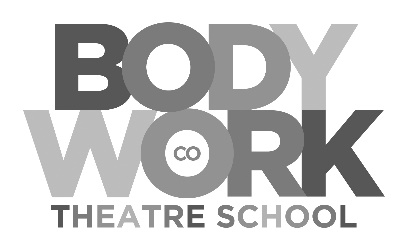 MondayTuesdayWednesdayThursdayFridaySaturdayTerm Dates13th September – 11th December 2021Half Term 25th – 31st October*Red Classes are Pre-Vocational Selected Students Only classes*TimeClassLevelTeacherStudio4:45 – 5:45pmBalletGrade 2Louise Howarth15:00 - 6:00pmJazzFoundation PVHarvey Kerr25:45 – 6:45pmBalletGrade 3Louise Howarth16:00 – 7:00pmJazzIntermediate PVHarvey Kerr26:45 – 7:45pmBalletGrade 4Louise Howarth17:00 – 8:00pmJazzAdvanced PVHarvey Kerr27:45 – 8:45pmBalletGrade 5Louise Howarth18:00 – 9:00pmJazzElite PVHarvey Kerr2TimeClassLevelTeacherStudio4:45 – 5:45pmContemporaryAges 10-12 Louise Howarth44:45 – 5:45pmContemporaryFoundation PVMassimo Solazzo14:45 – 5:45pmTapTeen GeneralBethany Filler25:45 – 6:45pmBalletGrade 4Massimo Solazzo45:45 – 6:45pmTapTeen AdvancedBethany Filler26:00 – 7:00pmContemporaryTeen GeneralLouise Howarth16:45 – 7:45pmContemporaryIntermediate PVHarvey Kerr27:00 – 8:00pmContemporaryTeen AdvancedMassimo Solazzo47:45 – 8:45pmContemporaryAdvanced PVHarvey Kerr2TimeClassLevelTeacherStudio4:45 – 5:45pmCommercialAges 10-12Hayley Marie Baker14:45 – 5:45pmBalletGrade 5Massimo Solazzo45:45 – 6:45pmBalletGrade 3Massimo Solazzo45:45 – 6:45pmJazzTeen General Hayley Marie Baker16:45 – 7:45pmBalletInter FoundationMassimo Solazzo46:45 – 7:45pmMusical TheatreTeen GeneralHayley Marie Baker17:45 – 8:45pmBalletIntermediateMassimo Solazzo48:00 - 9:00pmJazzOpen ClassJane Kerr1TimeClassLevelTeacherStudio4:45 – 5:45pmMusical TheatreAges 6-9 Richard Woodford/Jessica P24:45 – 5:45pmChoirAges 10-12  and Foundation PVJennifer Edmonds35:45 – 6:45pmMusical TheatreAges 10-12 Richard Woodford/Jessica P25:45 – 6:45pmMusical TheatreFoundation PVRichard Woodford/Jessica P45:45 – 6:45pmChoirTeens and Intermediate and Advanced PVJennifer Edmonds36:00 – 7:00pmBalletFreework and PointeLouise Howarth17:00 – 8:00pmMusical TheatreIntermediate PVRichard Woodford/Jessica P27:00 – 8:00pmCommercialTeen GeneralSam Wilmore48:00 - 9:00pmMusical TheatreAdvanced PVRichard Woodford/Jessica P28:00 – 9:00pmCommercialTeen GeneralSam Wilmore4TimeClassLevelTeacherStudio4:45 – 5:45pmBreak DanceAges 6-9 James Foggarty45:45 – 6:45pmBalletInter Foundation and Pointe Massimo Solazzo25:45 – 6:45pmHip HopAges 10-12 Jason Gray15:45 – 6:45pmBreak DanceAges 10-12 James Foggarty46:45 – 7:45pmBalletIntermediate and Pointe Massimo Solazzo26:45 – 7:45pmHip Hop13+ BeginnerJason Gray16:45 – 7:45pmBreakdance13+ GeneralJames Foggarty47:45– 8:45pmHip Hop13 + IntermediateJames Foggarty47:45 – 8:45pmHip Hop13+ AdvancedJason Gray1TimeClassLevelTeacherStudio9:00 – 9:45amBalletPre – Primary  Louise Howarth49:00 – 9:45amTapAges 8 - 10Bethany Filler29:00 – 9:45amJazzAges 6 - 8Katy Graham-Clare19:45 – 10:30amBalletPrimaryLouise Howarth49:45 – 10:45amTapAges 11 - 12Bethany Filler29:45 – 10:45amJazzAges 8 - 10Katy Graham-Clare110:30 – 11:00amBalletTots Ages 3-5Louise Howarth410:45 – 11:30amTapAges 6-8Bethany Filler210:45 – 11:45amJazz11+Katy Graham-Clare/Jane Kerr111:00– 11:30amJazzTots Ages 3-5Louise Howarth311:00 – 12:00pmBalletGrade 1 Massimo Solazzo412:00 – 1:00pmBalletGrade 2Massimo Solazzo112:00 – 1:00pmDramaOpen ClassBethany Filler312:00 - 1:00pmCommercialIntermediate PVHarvey Kerr412:00 - 1:00pmJazzFoundation PVJane Kerr/Katy Graham-Clare21:00 – 2:00pmCommercialAdvanced PVHarvey Kerr41:00 – 2:00pmJazzIntermediate PVJane Kerr11:00 – 2:00pmChoreographyFoundation PVJohn Forsyth22:00 – 3:00pmCommercialFoundation PVHarvey Kerr42:00 – 3:00pmJazzAdvanced PVJane Kerr12:00 – 3:00pmChoreographyIntermediate PVJohn Forsyth21 Class per week£902 Classes per week£1693 Classes per week£2434 Classes per week£3175 Classes per week£3696 Classes per week£4207 Classes per week£4618+ Class per week and Pre Vocational Program£498